УПРАВЛЕНИЕ ОБРАЗОВАНИЯ
АДМИНИСТРАЦИИ МУНИЦИПАЛЬНОГО ОБРАЗОВАНИЯ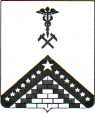 ГУЛЬКЕВИЧСКИЙ РАЙОНОб обеспечении информационной безопасности при проведения итогового сочинения (изложения), как допуск к ГИА в муниципальном образовании Гулькевичский район в 2018-2019 учебном годуВ соответствии с приказом Минобрнауки России от 26 декабря 2013 года № 1400 «Об утверждении Порядка проведения государственной итоговой аттестации по образовательным программам среднего общего образования», письмом Рособрнадзора от 12 октября 2017 года № 10-718, приказом министерства образования, науки и молодежной политики Краснодарского края от 13 ноября 2018 года № 4028 «Об утверждении Порядка проведения итогового сочинения (изложения) в Краснодарском крае в 2018-2019 учебном году» и приказа министерства образования, науки и молодежной политики  Краснодарского края № 4045 от 14.11.2018, приказываю:Определить местом хранения текстов итогового сочинения(изложения) отдельный кабинет № 9 (сейфовый  шкаф) управления образования администрации муниципального образования Гулькевичский район по ул. Братская , 2Назначить ведущего специалиста М. А. Грушину ответственной за:1) получение, хранение и передачу текстов итогового сочинения;2) обеспечить соблюдение режима информационной безопасности при хранении копий бланков итогового сочинения до момента их уничтожения.Контроль за выполнением настоящего приказа оставляю за собой.Приказ вступает в силу со дня его подписания.Начальник  управления образования
 администрации муниципального 
образования Гулькевичский район	_____О. А. АндрееваПроект подготовлен и внесён:Ведущим специалистом управления 
образования администрации 
муниципального образования 
Гулькевичский район                                                 М. А. Грушина